一般情報など前林典子さん（BJ理事、神戸ボウルズ所属）が令和5年度レクリエーション運動普及振興功労者表彰を受賞このたび公益財団法人日本レクリエーション協会から上記の通知がありました。受章おめでとうございます。前林さんは長年にわたって明石市中崎公園ローンボウルズ場（屋外グリーン）を拠点として明石市民へのローンボウルズ普及活動を推進され、その後明石市の都合によりこのグリーンが保育園に用地転用された後は引き続いて明石中央体育会館にインドアカーペット仮設グリーンを開設し新拠点とし明石市民へのローンボウルズ普及活動を継続推進されている功績が表彰理由となりました。なお表彰式は、9月15日（金）14:00-16:30 に徳島市で開催される「第77回全国レクリエーション大会2023inとくしま」の総合開会式の場で行われる予定です。浅田圭一さん（BJアンチドーピング委員会委員、スポーツファーマシスト）が日本アンチドーピング機構（JADA）のクリーンスポーツEducator資格を取得　このたび浅田さんは7月8日、9日の2日間にわたって東京で開催された研修会を終了され、上記資格を名乗ることを承認されました。この資格は今年度からJADAが新しく設けた制度であり、当法人内においてJADAに代わりアンチドーピングに関する対面教育を実施することを承認されたものです。今後、国際大会に出場する選手にはドーピング検査の受検を求められる機会が徐々に増える傾向にあり、それに対応するための相談相手になっていただける存在と考えていただければよいでしょう。明石公園ローンボウルズグリーン改修の嘆願署名簿を兵庫県に提出　7月18日（火）15時に児島理事長、藤川事務局長、森前期会長の3名にて兵庫県庁内秘書課を訪問し、上記の嘆願署名簿を齋藤兵庫県知事に届けていただくように提出してきました。BJ各会員が集めていただいた約1,400人分の署名簿をその趣意書と共にファイルにして提出しました。1日も早く改修の着工が実現することを願っていることを伝達してきました。新入会員紹介　　　　７月20日付けでローンボウルズ高知UCに和田 翔さん（２０歳代）と坂田 諒介さん　　　　（10歳代）が入会されました。　2023年7月の行事、活動などの結果（１）BJ理事連絡会（Zoom Ｗeb会議）令和5年度（第3回）開催日時：7月15日（土）20：00～22:00場所：ZoomによるWeb会議出席理事：関東地区5名、関西地区9名欠席理事：関東地区2名、関西地区4名、海外地区1名、外部理事　4名　オブザーバー出席者：2名本日のテーマ： 「国際大会出場選手選考委員会規定」の案（総務部作成、事前配布済み）についての意見交換内容：原案に対して、安藤理事ほかの関東地区理事から修正案が提出され、これについて活発な意見交換がなされた。主な議論点とその結論は次の2件であった。委員会の目的として、「国際大会で入賞することを目指して---選手を選考する」という文言を入れる（原案）、入れる必要性はない（修正案）と言う件について。原案作成側は、国際大会に入賞することで当法人に得られる利益（スポンサーが付きやすい、ボウルズの認知度があがる等々）のことを選考委員も選考される選手もよく認識することが必要であるので明示した方が良いと主張し、修正提案者側は当法人に得られる利益とされる項目は入賞することにより必ずしも保証されるものではないし、別の手段でも達成することを追求するべきであるので、敢えてここに明示する必要は無いと主張した。結論としては、案文作成の総務部に上記の議論を踏まえて判断を一任することになった。同じく委員会の目的の中に、原案には無かったが修正案として「日本選手権大会（に限定した）の結果成績を基準にして---選手を選考する」という文言を追加すると言う件について。原案作成者側は、これは選考基準の内容に関する事項であり選考基準は対象とする大会によっても変わることがありうるのでここで「日本選手権大会（に限定した）の結果成績のみを基準とすると断言してしまうのは不適当であると説明された。日本選手権大会（に限定した）の結果成績のみを基準とすることに伴う問題点もいくつか説明され、それに対して修正提案者側からは日本選手権大会（に限定した）の結果成績のみを基準とすれば誰が選考委員になっても容易に、機械的に選考ができるのでそれがガバナンス的には望ましいとの主張もあったが、結論は原案通りで委員会規定には含めずに、選考基準の中味については別途に開催する選考基準作成検討チームの方で9月末までに議論しとりまとめることになった。（２）第１回京都シャンティ杯インドア・ローンボウルズ大会　　　  　主催：株式会社シャンティ　　　　　主管：関西ローンボウルズ協会、LC京都　　　　　場所：京都市右京区京北周山町旧京北第一小学校体育館内カーペット・ローンボウルズ場　　　　　日時：7月9日（日）8:45～17:00　　　　　種目：男女不問ペアーズ戦、一人３球×４エンド×２セット制、セット結果が引き分けの場合は１エンドのタイブレーク戦（これは、一人２球のトリプルズ戦とする）を行う。１チームは３人で構成し、１セット内で必ず選手交代を実施し３人の選手がすべて２エンド以上プレーすることを条件とする。　　　　　競技方式：９チームを募集する。予選ラウンド（午前中）は３チームずつ３グループに分けて、グループ内の総当たり戦を行う。決勝ラウンド（午後）は予選結果の１位グループ、２位グループ、３位グループの３グループにてグループ内の総当たり戦を行う。順位付けは、①勝ゲーム数、②獲得セット数。③得失点差、による。　　　　　結果：予選ラウンド　　　　　　　　決勝ラウンド　　　　　　　　　　　　　　　　　　　　Δ＝獲得セット数（３）男子シングルス関東選手権大会 兼 日本選手権大会関東地区予選会主催：関東LB協会　　　　主管：横浜地区クラブ場所：横浜YC&ACローンボウルズグリーン日時：7月9日（日）9時～16時    参加チーム数：16チーム競技方式：　同一クラブの選手が各ブロックに分散する様に抽選予選ラウンド：A～Dブロック各4名で総当たり戦3試合実施 、各ブロック上位2名を決定。一人4球×6エンド戦（30分時間制限）延長エンドなし　　　　　　　　決勝ラウンド：各ブロック上位2名により3試合を行い1位から8位までの順位を決定。　一人4球×6エンド戦（35分時間制限）延長エンドあり決勝ラウンド#1：A・Bブロックの1位2位およびC・Dブロックの１位2位でクロス対戦で上位4名と下位4名を決定決勝ラウンド#2：1位2位戦、3位4位戦、5位6位戦、7位8位戦への出場者を決定決勝ラウンド#3：1位から8位までの順位を決定1位～4位の4選手が本選出場権を獲得しました。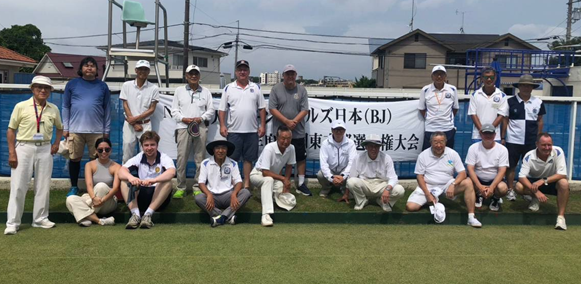 （４）フリーフォアーズ関東選手権大会 兼 日本選手権大会関東地区予選会6月11日に予定していた試合が雨天延期となったため延期試合を実施しました。主催：関東LB協会　　　　主管：横浜地区クラブ場所：横浜YC&ACローンボウルズグリーン日時：7月15日（土）9時～15時30分   参加チーム数：4チーム競技方式：　4チーム総当たりで3試合を行い、順位を決定1人2球、8エンド（70分時間制限）8エンドで同点の場合は延長エンドを実施試合結果：　　　　　　　　　　　　　　　　　　　　　　　　Δ＝総得失点差関東地区の本選出場権は4枠なので今回参加の全チームが出場権を獲得しました。また別枠で昨年の日本選手権大会チャンピオンチー（YC&AC : Tom Tyrell、George Ishiguro、Hideaki Ando、Saori Hamada）が参加予定です。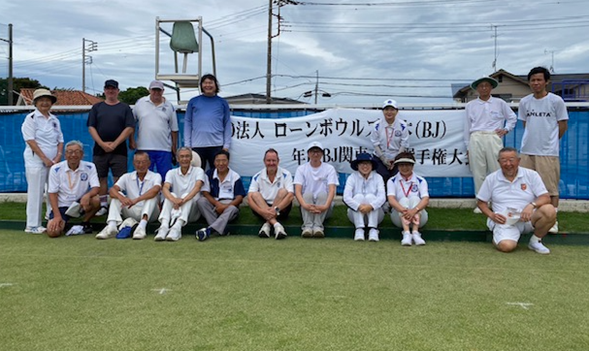 （５）障がい者LB部強化合宿（令和5年度第2回目）を開催　　　　　日時：7月4日（火）18:00～7月6日（木）13:00場所：兵庫県小野市八池自然公園多目的ドーム（屋内人工芝仮設グリーン２リンク）助成元：（公財）日本パラスポーツ協会障がい者競技力向上事業助成金により開催　　　　　参加者：強化対象選手6名　  児島久雄、木村一暉、溝口満輝、植松博至、川村信子、松本節子　　　　　　　　　スタッフ6名　　コーチ　  坂本紘一、森　紘一　　　　　　　　　　　　　        競技パートナー　藤川辰美、松本道徳、植松寿子、森　弘子          強化訓練内容：７月5日　9時～12時　ドロースキルのドリル実施(その１)13時～15時　ドロースキルのドリル実施(その2)　　　　　　　　　　　　　　　　　15時～16時半　実戦形式練習（その１）　　　　　　　　　　　　7月6日　9時～12時半　 実戦形式練習（その2）（６）障がい者ファミリー大会　　　　　主催：兵庫車椅子クラブ　　　　　場所：神戸市しあわせの村　　　　　日時：7月23日（日）9：00～17：00　　　　　競技方法：男女不問トリプルズ戦　　　　　　　　　　一人３球ⅹ８エンド（70分時間制限あり、3試合実施　　　　　参加チーム数：８チーム     結果：順位は勝ち点（勝ち3点、分け1点）得失点差、得点の順とする。△＝総得失点差（７）男女フリー・フォアーズ関西選手権大会兼日本選手権大会関西地区予選会　　　　７月１日に予定していた試合が雨天延期となり延期試合を実施した。　　　　　主催：関西ローンボウルズ協会　サポートクラブ：神戸ボウルズ、ＡＬＢＣ、ＬＢ京都　　　　　場所：明石公園ローンボウルズグリーン　　　　　日時：7月30日（日）９：００～１７：００　８チーム参加　　　　　競技方式：予選会をＡ、Ｂブロック４チームに分け、総当たりで３試合を行い順位決め　　　　　　　　　　１人２球８エンド（70分の時間併用）　　　　　結果：予選Aグループ　　△＝得失点差　　　　　結果：予選Bグループ　　　△＝得失点差 決勝プレーオフの結果本選出場は１位から３位のチームが出場権を獲得しました。（８）明石公園ジュニア・ローンボウルズ教室（第9回目）を開講　　　　　日時：7月16日（日）9:30～12:00場所：明石公園ローンボウルズ場　　　　　実施内容：9:30～11:00基本練習　　ジャックの距離調整、ボウルの距離調整                                         　 及び40ボウルズにて距離間の調整　　　　　　　　　　11:00～12:00 ミニゲームで実践練習を実施　 　　　　　　　　　　　　　参加者：受講生５名 (高校生1名、中学生２名、小学生２名)および保護者２名指導者：６名（長島、奥田、関口、前林、小林、藤川）　記事：全員元気に練習に精励して、順調に上達してきている。（９）Aリーグカップ2023年後期大会（第1，2節）主催：関西ローンボウルズ協会　　　　　　主管：Ａリーグ実行委員会場所：明石公園ローンボウルズグリーン　　　　　日時：7月2日（日）、16日（日）9：00～12:00　　結果：7月16（日）第2節終了後の成績。（１０）SVリーグ2023年度前期大会（第7，8節）結果主催：関西LB協会SVリーグ実行委員会　　　　　　　　　　　リーダー：LC京都、会計：兵庫車いす、記録：神戸タッチャーズ場所：神戸市しあわせの村ローンボウルズグリーン日時：7月8日（土）、22日（土）9:00～12:00　競技結果：7月22日終了時点での成績。　（１１）Mリーグ2023年度前期大会（第7,8節）結果主催：関西LB協会　主管：Mリーグ実行委員会場所：神戸市しあわせの村ローンボウルズグリーン日時：7月12日（水）、29日（土）9:00～12:00　　　競技結果：7月29日終了時点での成績（出席率 70%　以上が対象）　　　　　　　　高知県インクルーシブフットボールフェスティバル2023 開催への参加　　　開催趣旨　　　　インクルーシブとは「排除しない」、「みんないっしょに」という意味で、社会の中で、みん　　　　　ながお互いに認め合うこと。障がいの有無、年齢、性別、国籍といった区別がなくフットボ　　　　ールを通じて、参加した誰もが楽しめる場、障がいのある方がもっとスポーツに取り組める　　　　場を作ることを目的とする。　　　日　時　： 2023年7月1日（土）10：30～16：30　　　　　　第1部：10：30～12：00　第2部：13：00～14：30　第3部：15:00～16：30　　　会　場　: 高知市東部総合運動多目的ドーム（しらさぎドーム）　　　　　　　　（高知県高知市五台山1736ー１）　　　主　催　：一般社団法人高知県サッカー協会　　　協　力　：特定非営利活動法人日本ブラインドサッカー協会　　　　　　　　認定非営利活動法人ローンボウルズ日本               (対応者：LB高知UC 川本理事 他３名、BJ 児島理事長 他２名　計７名）　　　協　賛　：こうち生協　各社　　　実施内容 ：まぜこぜフレンドリーマッチ　　　　　　　　　フットサルのミニゲーム、交代自由でセルフジャッジで実施　　　　　　　　アンプティサッカー体験　　　　　　　　　足や腕の切断障がいのある方のサッカーを体験　　　　　　　　ブラインドサッカー体験　　　　　　　　　視覚障がい者のフットボールで、パラリンピックの協議を体験する　　　　　　　　ローンボウルズ体験　　　　　　　　　イギリス発祥のボウルゲームで、ボールを転がして標的球までの近さを競う              ・15Mほどの長さのリンクを５リンク作り来場者にローンボウルズを体験していただ　　　　　　　　き、150名ほどの来場者があり、インドアボウルズ用具で体験してもらうことが　　　　　　　　出来ました。多くがサッカー少年少女たちでしたが、午前午後とも来られていた　　　　　　　　障がい者グループの方がけっこうボウルズを気に入って下さったようだとのこと　　　　　　　　をイベント終了後に主催者から聞きました。2023年8月,9月の計画、予定（１）第2回BJ定期理事会開催日時：8月13日（日）13：00～17:00場所：ZoomによるWeb会議参加者：2023/2024年度理事会メンバー議題：１．2024年度日本選手権大会の計画案の検討　　　２．選手選考委員会規定（健常者選手用）の審議　　　３．その他（２）BJ理事連絡会（Zoom Ｗeb会議）令和5年度（第４回）開催日時：9月30日（土）20：00～21:30場所：ZoomによるWeb会議参加者：2023/2024年度理事会メンバー、オブザーバーも歓迎内容：追って連絡（３）女子ペアーズ関東選手権大会兼日本選手権大会関東地区予選会　　　  　主催：関東ローンボウルズ協会　　　　　場所：立川市昭和記念公園ローンボウルズ場　　　　　日時：8月6日（日）　（４）U-25関西選手権大会　　　  　主催：関西ローンボウルズ協会　　　　　場所：明石公園ローンボウルズ場　　　　　日時：8月12日（土）（５）男子ペアーズ関東選手権大会兼日本選手権大会関東地区予選会　　　　　主催：関東ローンボウルズ協会　　　　　主管：横浜地区クラブ　　　　　場所：YC＆ACローンボウルズグリーン　　　　　日時：8月26日（土）９時～17時（６）関西地区初級者ローンボウルズ大会　　　　　主催：関西ローンボウルズ協会　　　　　サポートクラブ：　　　　　場所：しあわせの村ローンボウルズグリーン　　　　　日時：9月3日（日）９時～17時（７）男女フリートリプルズ日本選手権大会　　　　　主催：BJ技術・競技部　　　　　主管：関西LB協会　　　　　場所：しあわせの村ローンボウルズグリーン　　　　　日時：9月9日（土）、10日（日）　９時～17時（８）女子ペアーズ日本選手権大会　　　　　主催：BJ技術・競技部　　　　　主管：関東LB協会　　　　　場所：YC＆ACローンボウルズグリーン　　　　　日時：9月23日（土）、24日（日）９時～17時（９）Aリーグカップ2023年後期期大会(第3,4,5,6節)主催：関西ローンボウルズ協会　　　　　主管：Ａリーグ実行委員会場所：明石公園ローンボウルズグリーン日時： 8月6日（日）、20日（日）、9月3日（日）、17日（日）9：00～12:00　　　　　参加申込み：誰でも参加できます。参加希望者は当日30分前までに来場し受付に申出る。（１０）SVリーグ2023年度　前期大会(第9,10,11,12節)主催：関西LB協会主管：SVリーグ実行委員会　　　LC京都クラブ、神戸タッチャーズ、兵庫車いすクラブが担当場所：神戸市しあわせの村ローンボウルズグリーン日時： 8月5日（土）、19日（土）、9月2日（土）、16日（土）9:00～12:00（8時45分までに受付完了のこと）　競技内容：10チームが参加し、ペアーズ戦を２ゲーム行う。（１１）Ｍリーグ2023年度　前期大会（第9,10,11,12節)主催：関西LB協会主管：Mリーグ実行委員会場所：神戸市しあわせの村ローンボウルズグリーン日時： 8月6日（日）、26日（土）、9月13日（水）、27日（水）9:00～12:00（8時45分までに受付完了のこと）競技内容：チーム編成は当日の抽選にて決定。参加人数によりペアーズ、トリプルズ、フォアーズ戦を行う。8エンド戦を2ゲーム行う。参加申込み：事前申込みは不要。当日、会場への来場で可。チーム編成は当日の抽選にて決定。（１２）明石公園ジュニア・ローンボウルズ教室（第10回、11回）を開講予定　　　　　日時：8月27日（日）、9月24日（日）、 9:30～12:00場所：明石公園ローンボウルズ場　　　　　実施内容：9:30～10:00座学、 10:00～12:00 実技グループ順位チーム名選手名成績　　A 1LC京都ｼﾆｱ吉中康子、永野博美、廣内鐵也２勝0敗　　A 2神戸ﾀｯﾁｬｰｽﾞA井上千加子、児玉智子、坂本紘一1勝1敗　　A 3兵庫車いすB川村信子、松本節子、阿比留さゆり0勝2敗　　B 1兵庫車いすA植松博至、植松寿子、藤川辰美２勝0敗　　B 2神戸ﾀｯﾁｬｰｽﾞB田中弘一、野上哲男、野上京子1勝1敗　　B 3LC京都ｼﾞｭﾆｱ島　隆叶、永野夕海、岡本直樹0勝2敗　　C 1横浜シャンティ新井俊顕、永井皓一郎、小山　潤２勝0敗　　C 2学園都市ワイズ合田洋子、合田純二、森　紘一1勝1敗　　C 3兵庫車いすC溝口満輝、木村和暉、児島久雄0勝2敗グループ順位チーム名選手名成績予選１位 1兵庫車いすA植松博至、植松寿子、藤川辰美1勝1敗、Δ＝3予選１位 2LC京都ｼﾆｱ吉中康子、永野博美、廣内鐵也1勝1敗、Δ＝2予選１位 3横浜シャンティ新井俊顕、永井皓一郎、小山　潤1勝1敗、Δ＝1予選２位 4学園都市ワイズ合田洋子、合田純二、森　紘一２勝0敗予選２位 5神戸ﾀｯﾁｬｰｽﾞA井上千加子、児玉智子、坂本紘一1勝1敗予選２位 6神戸ﾀｯﾁｬｰｽﾞB田中弘一、野上哲男、野上京子0勝2敗予選３位 7兵庫車いすC溝口満輝、木村和暉、児島久雄２勝0敗予選３位 8兵庫車いすB川村信子、松本節子、阿比留さゆり1勝1敗予選３位 9LC京都ｼﾞｭﾆｱ島　隆叶、永野夕海、岡本直樹0勝2敗ブロック所属クラブ選手名ブロック所属クラブ選手名A東京LBC田中希望CLB東京松本幸雄AYC&ACMercel NiederhauserCYC&ACGeorge IshiguroAYLBC本庄 誠CYLBC依田成史AYC&ACEd UsudaCYC&ACHideaki AndoB東京LBC松原敬之DLB東京Eric CorsonBYC&ACToshi KurosawaDYC&ACTerry PotticaryBYLBC村瀬 康DYC&ACTom TyrrellBYC&ACAlex HendyDYC&ACShigemitsu Itoh順位所属クラブ選手名予選成績決勝1決勝2決勝31位YC&ACTerry PotticaryDブロック: 2勝1敗、勝ち点67-44-310-42位YLBC本庄 誠Aブロック: 2勝1敗、勝ち点65-36-44-103位YLBC依田成史Cブロック: 2勝1敗、勝ち点65-44-68-24位YLBC村瀬 康Bブロック: 1勝2敗、勝ち点36-33-42-85位YC&ACAlex HendyBブロック: 3勝0敗、勝ち点93-510-55-26位YC&ACHideaki AndoCブロック: 2勝1敗、勝ち点64-79-22-57位LB東京Eric CorsonDブロック: 2勝1敗、勝ち点64-55-107-18位YC&ACMercel NiederhauserAブロック: 2勝1分、勝ち点73-62-91-7順位クラブ名選手名成績1位東京LBC小林麻衣子、田中希望、篠山俊介、松原敬之2勝1敗、Δ＝+72位YC&AC-BToshi Kurosawa,  Shigemitsu Itoh, Hiroko Kojima,  Motoko Tsuyama2勝1敗、Δ＝+33位YC&AC-CAlex Hendy, Marcel Niederhauser, Ed Usuda,Terry Potticary,2勝1敗、Δ＝+24位YLBC本庄 誠、一瀬民子、村瀬 康、依田成史0勝3敗、Δ＝-12順位チーム　　選手名（所属クラブ）　成績１位Ð村井都雅夫（車椅子）、井上千加子、坂本紘一（神戸タッチャーズ）3勝0敗、２位H島 美里、田中 まち子、久保 敏隆（LB京都）　　2勝1敗、△＝+13３位A松本節子、植松寿子（車椅子）、児玉智子（神戸タッチャーズ）2勝1敗、△＝+6A1（ALBC-A）奥田、福井檜垣、山崎A2（LC京都-B）島（美）､田中島（隆）、島（瑚）A3（タッチャーズ-A）坂本（紘）、田中（弘）井上（千）、児玉A4（ALBC-B）関口（伸）、奥谷関口（溜）、西條A1　　〇8：7　　〇10：2　　〇７：５A2　　×7：8　　〇８：４　　〇９：５A3　　×２：１0　　×４：8　　〇７：５A4　　×５：７　　×５：9　　×５：７成績3敗　Δ＝-111勝2敗Δ＝-7２勝１敗Δ＝＋103勝　Δ＝+８順位4位3位2位１位B1（LC京都-A）井上、阿比留吉中、廣内B2（ALBC-C）垣内（紀）､小林藤崎、旭B3（車椅子、学園）　藤川、　三木　八杉、　児島B4（タッチャーズ-B）緒方、野上（哲）野上（京）、中田B1　　△７：７　　〇８：７　　〇９：４B2　　△7：7　　△６：６　　×３：8B3　　×７：８　　△６：６　　×５：８B4　　×4：9　　〇８：3　　〇８：５成績1分2敗Δ＝-６1勝2分 Δ＝+5２勝１分 Δ＝＋４1勝2敗 Δ＝-３順位4位２位１位３位　優勝（兵庫車椅子・学園ワイズ）児島久雄、八杉瞳、三木卓、藤川辰美６：４　２位 (ALBC-B）関口伸子、奥谷和子、関口溜、西條和子　3位 (神戸タッチャーズーA）児玉智子、井上千加子、田中弘一、坂本紘一13：１　4位 (ALBC-C）垣内紀子、小林綾子、藤崎政和、旭吉功　5位 (神戸タッチャーズーB）野上京子、緒方貴玄、野上哲男、中田照男14：３　6位 (LC京都ーB）島瑚々奈、田中まち子、島隆叶、島美里　７位 (ALBC-A）福井加代子、山崎清子、檜垣英男、奥田昭７：６　８位 (LC京都ーA）吉中康子、阿比留さゆり、井上博樹、廣内徹也A-1リーグ	A-2リーグ１位関 政美 （ALBC）　　　24点森　紘一（学園ワイズ坂本紘一（タッチャーズ）　    　28点浜田ひろみ（ALBC）2位南川義和（学園ワイズ）　23点西條和子 （ALBC）             26点3位福井加代子 （ALBC）   22点野上京子（タッチャーズ）　　    24点藤崎政和（ALBC）垣内紀子（ALBC）順位1位2位3位4位5位6位7位8位9位10位チーム名学園-A　兵庫車椅子A　ﾀｯﾁｬ-ｽﾞ-C学園-B　ﾀｯﾁｬ-ｽﾞ-ALC京都ALBCﾀｯﾁｬ-ｽﾞ-B兵庫車椅子B　 村人クラブ勝点39262626212020131313得失点差+107+15 +5+2+3+24－34－16－36－70得点合計1811241111181241331101109691順位氏　名平均ポイントポイント合計出場試合数１位小野 叶子（神戸ボウルズ）5.92377.013藤川 辰美（神戸学園ワイズ）5.92377.0133位南川 義和（学園ワイズ）5.90965.011林　嘉雄 （神戸グリーン俱楽部）5.90965.011